WielomianyMnożenie wielomianówGRUPAIMIĘ I NAZWISKO1.Wyznacz wielomian , gdy 1.Wyznacz wielomian , gdy 1.Wyznacz wielomian , gdy Film: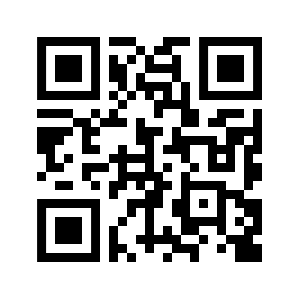 2.Wyznacz wielomian , gdy 2.Wyznacz wielomian , gdy 2.Wyznacz wielomian , gdy Film: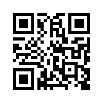 3. Wyznacz wielomian 3. Wyznacz wielomian 3. Wyznacz wielomian Film: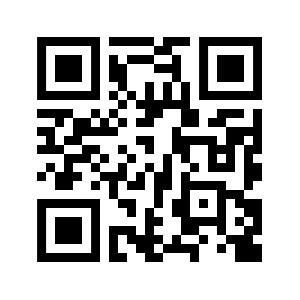 4. Wyznacz wielomian zmiennej x opisujący pole powierzchni całkowitej prostopadłościanu o krawędziach    . Podaj dziedzinę tej funkcji.4. Wyznacz wielomian zmiennej x opisujący pole powierzchni całkowitej prostopadłościanu o krawędziach    . Podaj dziedzinę tej funkcji.4. Wyznacz wielomian zmiennej x opisujący pole powierzchni całkowitej prostopadłościanu o krawędziach    . Podaj dziedzinę tej funkcji.Film: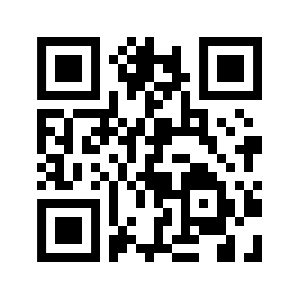 5. Wyznacz iloczyn )5. Wyznacz iloczyn )5. Wyznacz iloczyn )Film: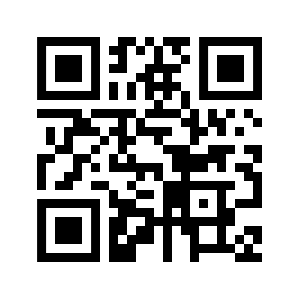 WielomianyMnożenie wielomianówGRUPAIMIĘ I NAZWISKO1.Wyznacz wielomian , gdy 1.Wyznacz wielomian , gdy 1.Wyznacz wielomian , gdy Film:2.Wyznacz wielomian , gdy 2.Wyznacz wielomian , gdy 2.Wyznacz wielomian , gdy Film:3. Wyznacz wielomian 3. Wyznacz wielomian 3. Wyznacz wielomian Film:4. Wyznacz wielomian zmiennej x opisujący pole powierzchni całkowitej prostopadłościanu o krawędziach    . Podaj dziedzinę tej funkcji.4. Wyznacz wielomian zmiennej x opisujący pole powierzchni całkowitej prostopadłościanu o krawędziach    . Podaj dziedzinę tej funkcji.4. Wyznacz wielomian zmiennej x opisujący pole powierzchni całkowitej prostopadłościanu o krawędziach    . Podaj dziedzinę tej funkcji.Film:5. Wyznacz iloczyn 5. Wyznacz iloczyn 5. Wyznacz iloczyn Film: